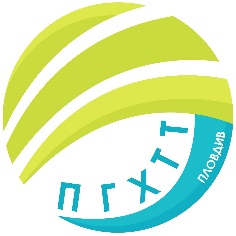 ПРОФЕСИОНАЛНА ГИМНАЗИЯ ПО ХРАНИТЕЛНИ ТЕХНОЛОГИИ ИТЕХНИКА – ГР. ПЛОВДИВe- mail: pghtt_plov@pghtt.net, http://pghtt.net/гр. Пловдив 4003, бул. „Васил Априлов” № 156, Директор: 032/95-28-38, Секретар: 032/95-50-18, Клас ХII ВГРАФИК ЗА КЛАСНИ И КОНТРОЛНИ РАБОТИI СРОК НА 2020/2021 УЧЕБНА ГОДИНА1. Предварително са нанесени датите за класни работи.2. Да не се предвиждат контролни работи в неучебните дни, посочени в графика на МОН, Кодекса на труда и плана на ПГХТТ, както следва:Ден на Независимостта – 22.09.2020г. Евакуация при пожар – 28.10.2020г.Спортен празник – 29.10.2020г.Есенна ваканция – 30.10.2020г. – 01.11.2020г. Коледна ваканция – 24.12.2020г. – 03.01.2021г.3.  За една и съща паралелка в една учебна седмица да не се предвиждат повече от две класни или контролни работи.4. За една и съща паралелка да не се провежда повече от една класна или една контролна работа в един учебен ден.КЛАСНИТЕ РЪКОВОДИТЕЛИ ДА ИЗПИШАТ В БЛАНКАТА ПРЕДМЕТИТЕ ОТ УЧИЛИЩНИЯ УЧЕБЕН ПЛАН И ДА СЪДЕЙСТВАТ НА ПРЕПОДАВАТЕЛИТЕ ЗА ТОЧНОТО СПАЗВАНЕ НА РАЗПРЕДЕЛЕНИЕТО НА КЛАСНИТЕ И КОНТРОЛНИТЕ РАБОТИ В СЪОТВЕТНИТЕ СЕДМИЦИ.инж. Людмила Ганчева,директор на ПГ по хранителни технологии и техника – гр. Пловдив	Учебен предметСептемвриОктомвриНоемвриДекемвриЯнуари	Учебен предметдата/часдата/часдата/часдата/часдата/часБългарски език и литература21.10.2020г.3 час03.12.2020г.1- 2 час/КР/27.01.2021г.3 часМатематика26.11.2020г.6 час10.12.2020г.6 час/КР/Чужд език по професията – АЕ12.10.2020г.5 час06.11.2020г.4 часСвят и личност28.10.2020г.1 часАвтоматизация14.01.2021г.3 часЕлектротехника21.01.2021г.3 часЕкологичен контрол20.10.2020г.6 часПречиствателни съоръжения16.10.2020г.3 часКУК13.11.2020г.2 часЕкологично законодателство27.10.2020г.7 часОпазване на околната среда09.10.2020г.2 часКУБ05.11.2020г.3 часПриложни програмни продукти19.11.2020г.7 час